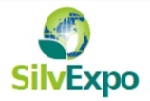 Sabiedrība ar ierobežotu atbildību „Silv EXPO”Vienotais Reģ. Nr. 40103291194PVN Reģ.Nr. LV40103291194Juridiskā adrese: Alberta iela 12-2, Rīga, LV – 1010Pasta adrese: Alberta iela 12-2, Rīga, LV – 1010Noliktavas adrese: Rīgas iela 111, Salaspils, Salaspils novads.Norēķinu konts: LV36HABA0551028306976Banka: AS „Swedbank”Bankas kods: HABALV22XParakst tiesīgā persona: Jānis RatnieksTālr. +371 67686290Ltd. „Silv EXPO”Registration No.: 40103291194VAT No.: LV40103291194Domicile: Alberta str. 12-2, Riga, LV – 1010, LatviaPostal address: Alberta str. 12-2, Riga, LV – 1010, LatviaBank account: LV36HABA0551028306976Bank: SwedbankSWIFT: HABALV22XAuthorized signatory: Jānis RatnieksPhone: +371 67686290